§3-1308.  Proof of signatures and status as holder in due course(1).   In an action with respect to an instrument, the authenticity of, and authority to make, each signature on the instrument is admitted unless specifically denied in the pleadings.  If the validity of a signature is denied in the pleadings, the burden of establishing validity is on the person claiming validity, but the signature is presumed to be authentic and authorized unless the action is to enforce the liability of the purported signer and the signer is dead or incompetent at the time of trial of the issue of validity of the signature.  If an action to enforce the instrument is brought against a person as the undisclosed principal of a person who signed the instrument as a party to the instrument, the plaintiff has the burden of establishing that the defendant is liable on the instrument as a represented person under section 3‑1402, subsection (1).[PL 1993, c. 293, Pt. A, §2 (NEW).](2).   If the validity of signatures is admitted or proved and there is compliance with subsection (1), a plaintiff producing the instrument is entitled to payment if the plaintiff proves entitlement to enforce the instrument under section 3‑1301, unless the defendant proves a defense or claim in recoupment.  If a defense or claim in recoupment is proved, the right to payment of the plaintiff is subject to the defense or claim, except to the extent the plaintiff proves that the plaintiff has rights of a holder in due course which are not subject to the defense or claim.[PL 1993, c. 293, Pt. A, §2 (NEW).]SECTION HISTORYPL 1993, c. 293, §A2 (NEW). The State of Maine claims a copyright in its codified statutes. If you intend to republish this material, we require that you include the following disclaimer in your publication:All copyrights and other rights to statutory text are reserved by the State of Maine. The text included in this publication reflects changes made through the First Regular and First Special Session of the 131st Maine Legislature and is current through November 1. 2023
                    . The text is subject to change without notice. It is a version that has not been officially certified by the Secretary of State. Refer to the Maine Revised Statutes Annotated and supplements for certified text.
                The Office of the Revisor of Statutes also requests that you send us one copy of any statutory publication you may produce. Our goal is not to restrict publishing activity, but to keep track of who is publishing what, to identify any needless duplication and to preserve the State's copyright rights.PLEASE NOTE: The Revisor's Office cannot perform research for or provide legal advice or interpretation of Maine law to the public. If you need legal assistance, please contact a qualified attorney.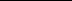 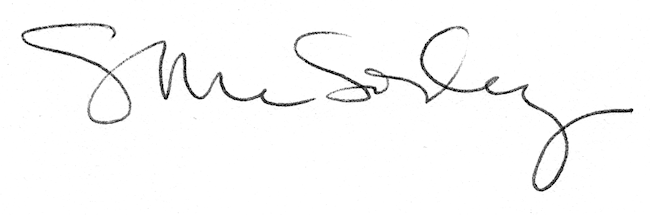 